АМАНАКСКИЕ                                             Распространяется    бесплатноВЕСТИ 06 октября  2021г                                                                                                                                                              №61 (487 )ОФИЦИАЛЬНОИнформационный вестник Собрания представителей сельского поселения Старый Аманак муниципального района Похвистневский Самарской области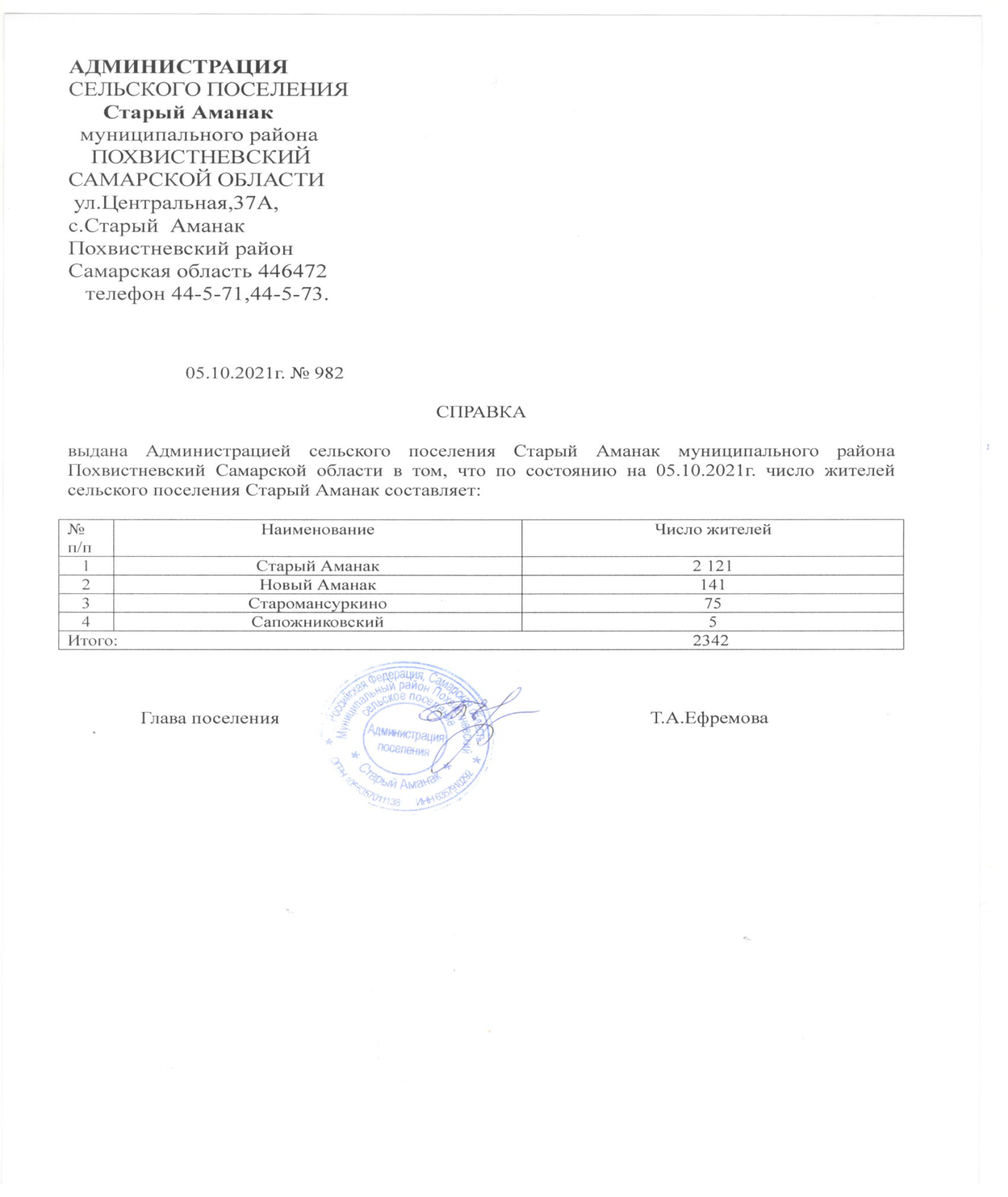    АДМИНИСТРАЦИЯ                                            СЕЛЬСКОГО ПОСЕЛЕНИЯ          СТАРЫЙ АМАНАК   МУНИЦИПАЛЬНОГО РАЙОНА            ПОХВИСТНЕВСКИЙ        САМАРСКОЙ ОБЛАСТИ     П О С Т А Н О В Л Е Н И Е              28.05.2021 год   № 47БО дополнительных мерах по снижению гибели людей, в том числе  несовершеннолетних на пожарах и водных объектах  на территории сельского поселения Старый Аманак муниципального района Похвистневский Самарской области на 2021 годВ целях реализации мероприятий, направленных на снижение гибели людей, в том числе несовершеннолетних на пожарах и водных объектах на территории сельского поселения Старый Аманак, руководствуясь Уставом сельского поселения Администрация сельского поселения Старый Аманак муниципального района Похвистневский Самарской областиПОСТАНОВЛЯЕТ:     1. Утвердить план мероприятий, направленных на снижение гибели людей, в том числе  несовершеннолетних на пожарах и водных объектах на территории сельского поселения Старый Аманак на 2021 год:          2. Создать Комиссию по обследованию водоемов сельского поселения Старый Аманак и утвердить её состав:          3. Опубликовать настоящее Постановление в газете «Аманакские Вести».          4. Контроль за выполнением настоящего Постановления  оставляю за собой. Глава поселения                                                                          Т.А.Ефремова                   РОССИЙСКАЯ ФЕДЕРАЦИЯ       АДМИНИСТРАЦИЯ  СЕЛЬСКОГО ПОСЕЛЕНИЯ         СТАРЫЙ АМАНАКМУНИЦИПАЛЬНОГО РАЙОНА        ПОХВИСТНЕВСКИЙ    САМАРСКОЙ ОБЛАСТИ   П О С Т А Н О В Л Е Н И Е   05.10.2021г.  № 92а      с. Старый АманакО проведении публичных слушаний по предоставлению разрешения  на условно разрешенный вид использования земельного участка,
            с кадастровым  номером 63:29:0000000:ЗУ1, площадью 147  кв.м, расположенного по адресу: Самарская область, Похвистневский район, с. Старый Аманак, ул. Центральная, 41/5          В соответствии со ст.40 Градостроительного кодекса Российской Федерации, Федеральным законом от 06.10.2003№131-ФЗ «Об общих принципах организации местного самоуправления в Российской Федерации», об утверждении порядка организации и проведения публичных слушаний в сфере градостроительной деятельности сельского поселения Старый Аманак муниципального района Похвистневский Самарской области, утвержденного решением Собрания представителей сельского поселения Старый Аманак муниципального района Похвистневский Самарской области от 02.03.2010г. №115, Правилами землепользования и застройки сельского поселения Старый Аманак муниципального района Похвистневский Самарской области, утвержденными  Решением Собрания представителей сельского поселения Старый Аманак  муниципального района Похвистневский от 19.12.2013г. №66В (с изменениями от 29.12.2015 №20, от 28.06.2016 №45а, от 20.09.2017 №64, от 15.12.2017 №73, от 21.06.2018 №86, от 05.10.2018 №95, от 13.12.2018 №102, от 28.07.2021 №40)  и с учетом Заключения №1 комиссии по подготовке проекта Правил землепользования и застройки от 04.10.2021г. о проведении публичных слушаний о предоставлении  разрешения на условно разрешенный вид использования земельного участка, Администрация сельского поселения Старый АманакП О С Т А Н О В Л Я Е Т:1. Провести в с. Старый Аманак муниципального района Похвистневский Самарской области публичные слушания по предоставлению                                                   Лескину В.А разрешения на условно разрешенный вид использования земельного участка, с кадастровым  номером 63:29:0000000:ЗУ1, площадью 147 кв.м, расположенного по адресу: Самарская область, Похвистневский район,                             с. Старый Аманак,  ул. Центральная, 41/5. 2. Срок проведения публичных слушаний по вопросу предоставления разрешения на условно разрешенный вид использования земельного участка,
с кадастровым  номером 63:29:0000000:ЗУ1, площадью 147 кв.м, расположенного по адресу: Самарская область, Похвистневский район, с. Старый Аманак,                             ул. Центральная, 41/5 с 05.10.2021 года по 26.10.2021 года.    3. Органом, уполномоченным на организацию и проведение публичных слушаний в соответствии с настоящим постановлением, является Комиссия по подготовке проекта правил землепользования и застройки сельского поселения  Старый Аманак муниципального района Похвистневский Самарской области (далее – Комиссия).4. Представление участниками публичных слушаний предложений                                и замечаний по вопросу предоставления разрешения на отклонение                                  от предельных параметров разрешенного строительства, реконструкции объекта капитального строительства, а также их учет осуществляется в соответствии с Порядком организации и проведения публичных слушаний в сфере градостроительной деятельности сельского поселения Старый Аманак муниципального района Похвистневский Самарской области, утвержденным решением Собрания представителей сельского поселения Старый Аманак муниципального района Похвистневский Самарской области от 02.03.2010г.           № 115.5. Место проведения публичных слушаний (место ведения протокола публичных слушаний): 446472, Самарская область, Похвистневский район, село Старый Аманак, ул. Центральная, д.37А6. Провести мероприятия по информированию жителей с. Старый Аманак по вопросу публичных слушаний в с. Старый Аманак – 15.10.2021 г. в 18-00, по адресу: Самарская область, Похвистневский район, с. Старый Аманак,                                  ул. Центральная, д.37А7. Комиссии в целях доведения до населения информации о содержании предоставления разрешения на отклонение от предельных параметров разрешенного строительства, реконструкции объекта капитального строительства обеспечить организацию демонстрационных материалов  в месте проведения публичных слушаний (месте ведения протокола публичных слушаний).8. Прием замечаний и предложений от жителей с. Старый Аманак и иных заинтересованных лиц по проекту Правил осуществляется по адресу, указанному в пункте 5 настоящего постановления в рабочие дни с 8 часов до 16 часов, в субботу с 12.00 до 17.00 часов и прекращается  23.10.2021 года. 9. Назначить лицом, ответственным за ведение протокола публичных слушаний, протокола мероприятий по информированию жителей с. Старый Аманак по вопросу публичных слушаний, Саушкину Наталью Александровну – специалиста сельского поселения  Старый Аманак муниципального района Похвистневский Самарской области. 10. Опубликовать настоящее постановление в газете «Аманакские Вести» и разместить на официальном сайте поселения в сети «Интернет».             Глава сельского поселения                                             Т.А.Ефремова На основании письма ГБУ СО «СВО» от 06.10.2021г. № 2290 информируем жителей муниципального района Похвистневский и г.о. Похвистнево об ухудшении эпизоотической обстановки по высокопатогенному гриппу птиц (далее – ВПГП): В октябре 2021г.  выявлены очаги ВПГП: - Оренбургская область, Сакмарский район, ЛПХ, с. Татарская Каргала;- Республика  Башкортостан, Туймазинский район, ООО КФХ «Алтын Каз» (экспертиза ГБУ Башкирская НПВЛ №№8684, 8696);- Самарская область, муниципальный район Большечерниговский,  ЛПХ село Новый Камелик   (протоколы испытаний  ГБУ СО «Самарская  ОВЛ» №2824-21; № 2830-21 от 04.10.2021г.).  Определены границы эпизоотического очага, угрожаемой зоны, зоны наблюдения.                                       - эпизоотический очаг - территория в границах села Новый Камелик, сельского поселения Пензено муниципального района Большечерниговский Самарской области;   - угрожаемая зона -  территория в радиусе  от границ эпизоотического очага, включая непассажирскую станцию обгонный пункт Новый Камелик, расположенную на территории муниципального района Большечерниговский Самарской области;- зона наблюдения - территория в радиусе  от границ угрожаемой зоны -  в границах населённых пунктов: село Пензено,  сельского поселения Пензено, посёлок Глушицкий, посёлок Торшиловский, посёлок Воронов Мост, сельского поселения Глушицкий, посёлок Петровский, посёлок Аверьяновский сельского поселения Петровский, посёлок Шумовский сельского поселения Большая Черниговка, муниципального района Большечерниговский Самарской области.За текущий период 2021г., на территории семи субъектов Российской Федерации зарегистрировано 18 очагов высокопатогенного гриппа птиц.Также ВПГП регистрируется на территории сопредельных государств, среди которых: Латвийская Республика, Литовская Республика, Эстонская республика, Финляндская Республика, Королевство Норвегия, Украина, Китайская Народная Республика, Япония, Республика Польша.Анализ эпизоотической ситуации в мире и в России свидетельствует о возможном прогнозе дальнейшего распространения ВПГП. Сезонные миграции птиц является одной из основных причин заноса ВПГП на ранее благополучные территории, а несоблюдение законодательства в сфере ветеринарии крупными птицеводческими предприятиями и населением усугубляют риски возникновения эпизоотий ВПГП.Вместе с тем, в случае возникновения очагов, высока вероятность вторичного распространения ВПГП с перемещаемыми домашней птицей, продуктами птицеводства и другими факторами передачи возбудителя болезни.Снижение риска возникновения гриппа птиц возможно только за счет неукоснительного соблюдения требований законодательства в области ветеринарии обеспечения высокого уровня биологической защиты птицеводческих хозяйств, исключающей возможность проникновения на их территорию синантропных и диких птиц, грызунов, контакт восприимчивого поголовья с факторами передачи возбудителя (контаминированные корма. Вода, подстилка, инвентарь, одежда и обувь, персонала, транспорт).С 01.09.2021г. утверждены новые правила «Ветеринарные правила осуществления профилактических, диагностических, ограничительных и иных мероприятий, установления и отмены карантина и иных ограничений, направленных на предотвращение распространения и ликвидацию очагов высоко патогенного гриппа птиц » утвержденных приказом Минсельхоза России № 158 от 24.03.2021г. зарегистрированного в МинЮсте РФ № 63309 от 29.04.2021г. и собственники птиц обязаны их выполнять.В связи с вышеизложенным, в целях недопущения возникновения очагов высокопатогенного гриппа птиц на территорию Похвистневского края Самарской области, необходимо выполнять также требования ««Ветеринарных правил содержания птиц на личных подворьях граждан и птицеводческиххозяйствах открытого типа» утвержденных приказом Минсельхоза России № 103 от 03.04.2006г. зарегистрированного в МинЮсте РФ.    В целях недопущения распространения гриппа птиц на подведомственной территории, прошу Вас руководствоваться данной информацией при ведении хозяйственно-экономической деятельности.Обо всех случаях подозрения заболевания птиц инфекционными заболеваниями, а также при установлении фактов падежа птицы в хозяйствах всех форм собственности немедленно информировать ГБУ СО СВО Похвистневскую СББЖ адрес г. Похвистнево ул. Суходольная 38 по телефону 8 (84656) 2-12-87; 2-27-95 ГБУ СО «СВО» по телефонам 8(846)9510031, 8-937-650-49-55.Общая характеристика вируса, клинические признаки и меры профилактики указаны в разработанной памятке. Начальник Похвистневской СББЖГБУ СО «СВО»                                                                 Д.В. Ромаданов   Государственная ветеринарная служба Самарской области  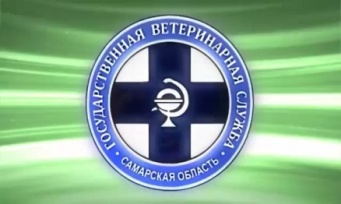   ГРИПП ПТИЦ       При содержании птицы владельцам необходимо выполнять «Ветеринарные правила осуществления профилактических, диагностических, ограничительных и иных мероприятий, установления и отмены карантина и иных ограничений, направленных на предотвращение распространения и ликвидацию очагов высоко патогенного гриппа птиц » утвержденных приказом Минсельхоза России № 158 от 24.03.2021г. зарегистрированного в МинЮсте РФ № 63309 от 29.04.2021г. вступившего в силу с 01.09.2021г.Грипп птиц — (Grippus avium)— высококонтагиозное, остро протекающее вирусное заболевание сельскохозяйственных, синантропных и диких птиц, которое характеризуется поражением респираторного и желудочно-кишечного трактов, а также высокой летальностью. Грипп птиц способен протекать в форме эпизоотий, вызывая массовый охват поголовья и имея широкое распространение-район, область, несколько регионов. Экономический ущерб от гриппа птиц чрезвычайно велик и связан с массовой гибелью заболевшей птицы, затратами при проведение жестких карантинных и ветеринарно-санитарных мероприятий, включая затраты на уничтожение больной и подозреваемой в заболевании птицы.                                                                                          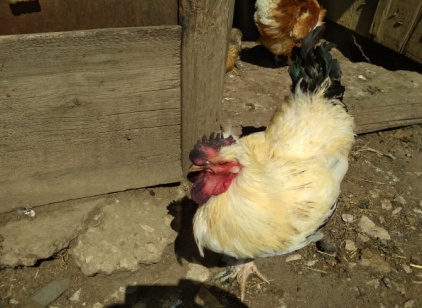 Возбудитель болезни – РНК-содержащий вирус относится к семейству ортомиксовирусов, который подразделяется на три серологических типа: А, В и С. Вирусы типа А вызывают заболевание у  птиц и человека. Наибольшую озабоченность вызывают подтипы вируса гриппа птиц Н5N1 и H7N9 в связи с их высокой опасностью для человека.                                                                                                              Клиническая картина: — птица отказывается от корма, оперение становится взъерошенным, глаза закрытые, голова опущена, куры теряют яйценоскость. Видимые слизистые оболочки гиперемированы и отечны, у отдельной больной птицы из слегка приоткрытого клюва вытекает тягучий слизистый экссудат, носовые отверстия заклеены воспалительным экссудатом. У некоторых больных птиц отмечается отечность лицевой части сережек вследствие застойных явлений и интоксикации организма.  У кур гребень и сережки становятся темно-фиолетового цвета. В большинстве случаев у заболевшей птицы отмечается понос желто-зеленого цвета. У уток и гусей могут наблюдаться нервные явления, при этом птица постоянно совершает круговые движения. Дыхание становится учащенным и хриплым, температура тела поднимается до 44°С, а перед падежом падает до 30°С. Если заболевание птиц вызвано высокопатогенными вирусами гриппа, то как правило 100% продуктивных птиц погибает. В целях недопущения возникновения очагов гриппа птиц собственникам продуктивной птицы необходимо принять следующие меры:1) обеспечить идентификацию и безвыгульное содержание птицы;2) ограничить доступ к птице посторонних лиц, за исключением специалистов госветслужбы; 3) предоставлять специалистам госветслужбы по их требованию птицу для клинического осмотра и проведения  противоэпизоотических мероприятий; 4) не приобретать  птицу, продукты птицеводства и корма в неустановленных местах; 5) исключить контакт птицы, содержащейся в хозяйствах, с дикой и синантропной птицей.6) обеспечивать проведение постоянной профилактической дезинфекции помещений для содержания птицы. 7) использовать для кормления птиц, корма прошедшие термическую обработку (в течении не менее 5 мин при нагревании в толщине 70 градусов.                                                      ОПАСНОСТЬ ГРИППА ПТИЦ ДЛЯ ЧЕЛОВЕКАЗаражение человека происходит при тесном контакте с инфицированной живой или мертвой птицей, воздушно-капельным и воздушно-пылевым путям. В ряде случаев возможно заражение человека при употреблении в пищу мяса и яиц больных птиц без достаточной термической обработки. Кроме того, выделения зараженных птиц, попадая на землю, в воду, на растения могут стать причиной заражения человека. 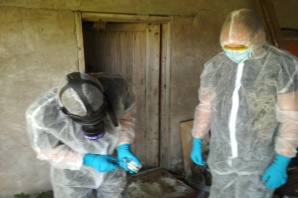 Симптомы заболевания гриппом птиц у человека: от заражения до первых признаков заболевания может пройти от нескольких часов до 5 дней. Заболевание гриппом птиц начинается остро с озноба, повышения температуры до 38°С и выше, мышечных и головных болей, болей в горле. Возможен водянистый жидкий стул, многократная рвота. Через 2-3 дня появляется затрудненное дыхание, влажный кашель, часто с примесью крови. Опасен такой вирус тем, что он очень быстро может привести к пневмонии, а кроме того, может вызывать тяжелые поражения сердца и почек, головного мозга.Профилактика гриппа птиц у людей: В целях профилактики гриппа птиц у людей необходимо: 1. Соблюдать правила личной гигиены, в том числе не хранить совместно с продуктами, которые не будут подвергаться тепловой обработке (хлеб, сыр, колбаса, кондитерские изделия и т.д.) приобретенное сырое мясо птицы и яйца. 2.Избегать контакта с подозрительной в заболевании или мертвой птицей. 3. Ухаживать за домашней птицей в выделенной для этого рабочей одежде (халат, передник, рукавицы, резиновая обувь). В период контакта с птицей (кормление, уборка помещений и пр.) не следует пить, принимать пищу, курить. 4. Приобретать для питания мясо птицы и яйцо в местах санкционированной торговли только при наличии ветеринарных сопроводительных документов. 5. Употреблять в пищу мясо птицы и яйцо после термической обработки: яйцо варить не менее 10 минут, мясо - не менее 30 минут при температуре 100°С.  6. Исключить контакт с водоплавающими и синантропными птицами (голуби, воробьи, вороны, чайки, утки, галки и пр.).                                                                                                                                                                                                                                                 ПРИ ПАДЕЖЕ ПТИЦ ИЛИ ПОЯВЛЕНИИ ПРИЗНАКОВ ЗАБОЛЕВАНИЯ У ПТИЦЫ НЕОБХОДИМО НЕМЕДЛЕННО ОБРАТИТЬСЯ                               В РАЙОННУЮ ВЕТЕРИНАРНУЮ СТАНЦИЮ ИЛИ ПО ТЕЛЕФОНАМ ГОРЯЧЕЙ ЛИНИИ САМАРСКОЙ ОБЛАСТИ: 8(846)951-00-31;  89376504955 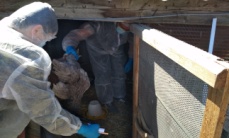 Структурное подразделение Похвистневская СББЖ г.Похвистнево, ул.Суходольная,38 тел.: 8(84656)2-12-87; 2-27-95;настоятельно Просим владельцев личных подсобных хозяйств не приобретать птицу в неустановленных местах торговли и через сайты объявлений!№ п/пНаименование мероприятияОтветственныеСрок исполнения1Проведение совместно с участковым уполномоченным полиции осмотр мест проживания социально неблагополучных слоев населения, мест проживания лиц, ведущих аморальный образ жизни, мест проживания многодетных семей и одиноких престарелых граждан, а также бесхозных строений на предмет пожарной безопасностиЕфремова Т.А., Должникова Л.С.1 раз в неделю по вторникам2Проведение совместно с сотрудниками ГБОУ СОШ с. Старый Аманак,  членами ДНД и общественных организаций рейдов по выявлению мест отдыха граждан на необорудованных водоемахАдминистрация поселения, ГБОУ СОШ с. Старый Аманак, члены ДНД, члены женсовета и общественного совета поселенияиюнь-август (ежедневно)3Размещение в газете «Аманакские Вести» материалов по вопросам соблюдения мер пожарной безопасности и  по профилактике гибели людей на водных объектах Саушкина Н.А.1 раз в месяц 4Размещение  в местах массового пребывания людей материалов по вопросам соблюдения мер пожарной безопасности и  по профилактике гибели людей на водных объектахСаушкина Н.А.1 раз в месяц 5Установление  в необорудованных местах  отдыха граждан знаков с информацией о запрете купанияЕфремова Т.А.июнь-август  (по мере необходимости)№ФИОПримечание1Ефремова Т.А.Председатель комиссии, Глава поселения2Инякин А.В.Член комиссии, депутат сельского поселения Старый Аманак3Должникова Л.С.Секретарь комиссии, И.о.заместителя Главы поселения4Маслов Е.Н.Член комиссии, член ДНД5Мухаметзянов Р.С.Член комиссии, учитель ГБОУ СОШ с. Старый Аманак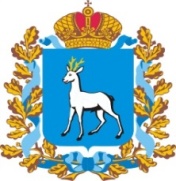 Государственное бюджетное учреждениеСамарской области«Самарское ветеринарное объединение».Самара ул.Фадеева, 47т./ф (846) 951-00-21E-mail: gbu_so_svo@mail.ruСтруктурное подразделение «Похвистневская станция по борьбе с болезнями животных». Похвистнево ул. Суходольная 38т./ф (84656) 2-12-87; 2-16-07e-mail: mattiola_63@mail.ru_от 06.10.2021г._№ 35Владельцам ЛПХ, КФХсобственникам птицымуниципального района Похвистневскийгородского округа Похвистнево«Информация по высокопатогенному гриппу птиц»УЧРЕДИТЕЛИ: Администрация сельского поселения Старый Аманак муниципального района Похвистневский Самарской области и Собрание представителей сельского поселения Старый Аманак муниципального района Похвистневский Самарской областиИЗДАТЕЛЬ: Администрация сельского поселения Старый Аманак муниципального района Похвистневский Самарской областиАдрес: Самарская область, Похвистневский          Газета составлена и отпечатана                                                                район, село Старый Аманак, ул. Центральная       в администрации сельского поселения                                                        37 а, тел. 8(846-56) 44-5-73                                             Старый Аманак Похвистневский район                                                      Редактор                                                                                               Самарская область. Тираж 100 экз                                                      Н.А.Саушкина